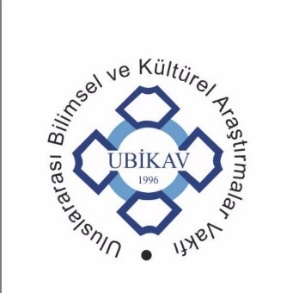 Uluslararası Bilimsel ve Kültürel Araştırmalar Vakfıwww.ubikav.org.trHayalimdeki Çin Resim YarışmasıHakkında Kısa BilgiVakıf başkanımız Prof. Dr. Bülent Okay, bir bilim insanıdır. Kendisi, 1975 yılında Sinoloji Kürsüsünden mezun olmuş ve kendi çabalarıyla Tayvan Milli Eğitim Bakanlığı’ndan sağladığı bir bursla Tayvan’a gitmiştir. Tayvan National Cheng-Chi Üniversitesi’nde Yüksek Lisans öğrenimi görmüş ve dört yıl süren öğrenimi sonunda Yüksek Lisans diploması almaya hak kazanmıştır. (1977-1981) Türkiye’ye döndüğü 1981 yılında, Ankara Üniversitesi, Dil ve Tarih-Coğrafya Fakültesi, Sinoloji Bölümünde göreve başlamıştır. Burada 37 yıl burada görev yapan Profesör Okay, 2018 yılında yaş haddinden emekli olmuş bir bilim insanıdır. Çalışma alını Orta Asya Türk tarihi ve kültürü olduğu kadar, aynı zamanda Çin tarihi ve Çin kültürüdür. Resim sanatıyla da yakından ilgilenen Profesör Okay, şimdiye kadar beş kişisel sergi açmış ve çok sayıda karma sergiye katılmıştır. Eserleri, yurt dışında da sergilenmektedir. Profesör Okay, 2016 yılında hayata geçirilen “Hayalimdeki Çin” resim yarışması projesinin başlama sürecini şöyle anlatmaktadır: “Ben eğitimci bir ailenin çocuğuyum. Annem ve babamın tek bir hedefi vardı. Görevlerini en iyi şekilde yapmak ve iyi çocuklar yetiştirmek. Hayatları boyunca bunun için çaba gösterdiler. Ben de lise öğrencileri için bir şeyler yapmam gerektiğini düşündüm. Ağaç yaş iken eğilir düşüncesinden hareketle,  lise öğrencilerinin hayal dünyalarına dokunmak istedim. Resim yapmayı seven çocukları teşvik etmeliydim. Bu düşünceden hareket ederek, lise öğrencilerine yönelik bir resim yarışması düzenlemeyi planladım. Projemi hazırladıktan sonra, Çin Halk Cumhuriyeti Türkiye Büyükelçiliği ile görüştüm ve onların desteğini sağladım.  Böylece öğrencilere, hayallerini gerçekleştirmeleri için güzel bir fırsat sunmuş oldum.”Hayalimdeki Çin Resim Yarışması, iki temel ilkeye dayanmaktadır: 1. Öğrenci velilerine maddi yük getirmemek. 2. Adil seçim yapmak.Öğrenciler maddi ödül olarak, (sadece bir defaya mahsus olmak üzere) “Eğitime katkı bursu” adı altında maddi ödül verilmektedir. Amaç, noter ve pasaport giderlerinin bu ödül içinden harcanmasıdır. Böylece aileye hiçbir maddi külfet getirilmemektedir. Dereceye giren öğrenciler, ödül töreninden bir gün önce, bir velisi ile birlikte Ankara’ya gelmektedir. Öğrenci ve bir velisine gidiş-dönüş yol ücreti ödenmektedir. Öğrenci ve bir velisine, Ankara’da bir gecelik ücretsiz konaklama sağlanmaktadır. Çin gezisine katılan herkes için, Seyahat Sigortası yaptırılmaktadır.Yarışmanın en ilgi çeken bir diğer özelliği ise, başka hiçbir yarışmada verilemeyen bir ödül vermesidir. Birinci olan öğrenci, yanında üç kişinin de Çin gezisine katılmasını sağlamaktadır. Bir okul yöneticisi, bir veli ve görsel sanatlar öğretmeni de Çin gezisine katılmaktadır. Temel ilkemizden biri de adil seçim yapmaktır. Jüri üyeleri, resimlerin hangi ilden geldiğini dahi bilmemektedir. Eser seçimi yapıldıktan sonra, öğrencilerin kimlik bilgilerine bakılmaktadır.Çin Halk Cumhuriyeti Türkiye Büyükelçiliği’nin desteği ile yürütülen proje, ülkemizde büyük ilgi görmeye devam etmektedir. Her yıl yarışmaya katılan okul ve öğrenci sayısında artış sağlanmaktadır.Prof. Dr. Bülent OkayUBİKAV Vakfı Başkanı